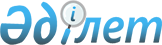 Аудандық мәслихаттың 2010 жылғы 24 желтоқсандағы № 243 "2011-2013 жылдарға арналған Қарғалы ауданының бюджеті туралы" шешіміне өзгерістер енгізу туралы
					
			Мерзімі біткен
			
			
		
					Ақтөбе облысы Қарғалы аудандық мәслихатының 2011 жылғы 4 қарашадағы № 327 шешімі. Ақтөбе облысының Әділет департаментінде 2011 жылғы 21 қарашада № 3-6-130 тіркелді. Қолдану мерзімі өтуіне байланысты күші жойылды - Ақтөбе облысы Қарғалы аудандық мәслихатының 2012 жылғы 4 мамырдағы № 03-14/68 хатымен.
      Ескерту. Қолдану мерзімі өтуіне байланысты күші жойылды - Ақтөбе облысы Қарғалы аудандық мәслихатының 2012.05.04 № 03-14/68 Хатымен.
      Қазақстан Республикасының 2001 жылғы 23 қаңтардағы № 148 “Қазақстан Республикасындағы жергілікті мемлекеттік басқару және өзін-өзі басқару туралы” Заңының 6 бабының 1 тармағына, Қазақстан Республикасының 2008 жылғы 4 желтоқсандағы № 95 Бюджеттік Кодексінің 9 бабының 2 тармағына, 106 бабының 4 тармағына сәйкес және облыстық мәслихаттың 2011 жылғы 31 қазандағы № 432 “ 2010 жылғы 13 желтоқсандағы № 333 "2011-2013 жылдарға арналған облыстық бюджет туралы" шешіміне өзгерістер мен толықтырулар енгізу туралы" шешімін іске асыру мақсатында аудандық мәслихат ШЕШІМ ЕТЕДІ:
      1. Аудандық мәслихаттың "2011-2013 жылдарға арналған Қарғалы ауданының бюджеті туралы" 2010 жылғы 24 желтоқсандағы № 243 шешіміне (нормативтік-құқықтық актілерде № 3-6-114 болып Мемлекеттік тізілімде тіркеуден өткен, аудандық Қарғалы газетінің 2011 жылғы 20 қаңтардағы № 4-5 сандарында жарияланған) келесі өзгерістер енгізілсін:
      1) 1 тармақтағы:
      1) тармақшасындағы
      кірістер-
      "2 468 041,6" сандары "2 461 436,4" сандарымен ауыстырылсын, оның ішінде:
      трансферттер түсімдері-
      "2 063 026,6" сандары "2 056 421,4" сандарымен ауыстырылсын;
      2) тармақшасындағы:
      шығындар-
      "2 524 258,3" сандары "2 517 653,1" сандарымен ауыстырылсын,
      2) 6 тармақтағы:
      3 азат жолы бөлігінде:
      "4 097" сандары "4 096" сандарымен ауыстырылсын;
      5 азат жолы бөлігінде:
      "3 246,5" сандары "3 921,3" сандарымен ауыстырылсын;
      7 азат жолы бөлігінде:
      "8 165" сандары "6 886" сандарымен ауыстырылсын,
      3) 8 тармақтағы:
      5 азат жолы бөлігінде:
      "6 000" сандары "0" санымен ауыстырылсын,
      2. Көрсетілген шешімдегі 1 қосымша осы шешімдегі 1 қосымшаға сәйкес мазмұндалсын.
      3. Осы шешім 2011 жылғы 1 қаңтардан бастап қолданысқа енгізіледі. Қарғалы ауданының 2011 жылға арналған бюджеті
					© 2012. Қазақстан Республикасы Әділет министрлігінің «Қазақстан Республикасының Заңнама және құқықтық ақпарат институты» ШЖҚ РМК
				
Аудандық мәслихат
Аудандық мәслихаттың
сессиясының төрағасы
хатшысы
С. Биисов
Ж. ҚұлмановАудандық мәслихаттың
2011 жылғы 04 қарашадағы
№ 327 шешіміне
1 ҚОСЫМША
Санаты
Санаты
Санаты
Санаты
Сомасы, мың
теңге
Сыныбы
Сыныбы
Сыныбы
Сомасы, мың
теңге
Iшкi сыныбы
Iшкi сыныбы
Сомасы, мың
теңге
Атауы
Сомасы, мың
теңге
І. Кірістер
2461436,4
1
Салықтық түсімдер
334418
1
01
Табыс салығы
142871
1
01
2
Жеке табыс салығы
142871
1
03
Әлеуметтiк салық
111736
1
03
1
Әлеуметтік салық
111736
1
04
Меншiкке салынатын салықтар
72580
1
04
1
Мүлiкке салынатын салықтар
50082
1
04
3
Жер салығы
4494
1
04
4
Көлiк құралдарына салынатын салық
14988
1
04
5
Бірыңғай жер салығы
3016
1
05
Тауарларға, жұмыстарға және қызметтерге салынатын iшкi салықтар
5870
1
05
2
Акциздер
418
1
05
3
Табиғи және басқа да ресурстарды пайдаланғаны үшiн түсетiн түсiмдер
3238
1
05
4
Кәсiпкерлiк және кәсiби қызметтi жүргiзгенi үшiн алынатын алымдар
2094
1
07
5
Құмар ойын бизнеске салық
120
1
08
Заңдық мәнді іс-әрекеттерді жасағаны және (немесе) оған уәкілеттігі бар мемлекеттік органдар немесе лауазымды адамдар құжаттар бергені үшін алынатын міндетті төлемдер
1361
1
08
1
Мемлекеттік баж
1361
2
Салықтық емес түсiмдер
69221
2
01
Мемлекеттік меншіктен түсетін кірістер
11537
2
01
5
Мемлекет меншігіндегі мүлікті жалға беруден түсетін кірістер
11537
02
Мемлекеттік бюджеттен қаржыландырылатын мемлекеттiк мекемелердің тауарларды (жұмыстарды, қызметтерді) өткізуінен түсетін түсiмдер 
15
1
Мемлекеттік бюджеттен қаржыландырылатын мемлекеттік мекемелердің тауарларды (жұмыстарды, қызметтерді) өткізуінен түсетін түсімдер
15
04
Мемлекеттік бюджеттен қаржыландырылатын, сондай-ақ Қазақстан Республикасы Ұлттық Банкінің бюджетінен (шығыстар сметасынан) ұсталатын және қаржыландырылатын мемлекеттік мекемелер салатын айыппұлдар, өсімпұлдар, санкциялар, өндіріп алулар 
610
1
Мұнай секторы ұйымдарынан түсетін түсімдерді қоспағанда, мемлекеттік бюджеттен қаржыландырылатын, сондай-ақ Қазақстан Республикасы Ұлтық Банкінің бюджетінен (шығыстар сметасынан) ұсталатын және қаржыландарылатын мемлекеттік мекемелер салатын айыппұлдар, өсімпұлдар, санкциялар, өндіріп алулар 
610
2
06
Басқа да салықтық емес түсiмдер
57059
2
06
1
Басқа да салықтық емес түсiмдер
57059
3
Негізгі капиталды сатудан түсетін түсімдер
1376
3
03
Жердi және материалдық емес активтердi сату
1376
3
03
1
Жерді сату
1376
4
Трансферттердің түсімдері
2056421,4
4
02
Мемлекеттiк басқарудың жоғары тұрған органдарынан түсетiн трансферттер
2056421,4
4
02
2
Облыстық бюджеттен түсетiн трансферттер
2056421,4
Функционалдық топ
Функционалдық топ
Функционалдық топ
Функционалдық топ
Функционалдық топ
Сомасы, мың
теңге
Кіші функция
Кіші функция
Кіші функция
Кіші функция
Сомасы, мың
теңге
Бюджеттік бағдарламалардың әкiмшiсi
Бюджеттік бағдарламалардың әкiмшiсi
Бюджеттік бағдарламалардың әкiмшiсi
Сомасы, мың
теңге
Бағдарлама
Бағдарлама
Сомасы, мың
теңге
Атауы
Сомасы, мың
теңге
ІІ. Шығындар
2517653,1
01
Жалпы сипаттағы мемлекеттiк қызметтер 
156848
01
1
Мемлекеттiк басқарудың жалпы функцияларын орындайтын өкiлдi, атқарушы және басқа органдар
116163
01
1
112
Аудан (облыстық маңызы бар қала) мәслихатының аппараты
12812
01
1
112
001
Аудан (облыстық маңызы бар қала) мәслихатының қызметін қамтамасыз ету жөніндегі қызметтер
12812
01
1
122
Аудан (облыстық маңызы бар қала) әкімінің аппараты
38742
01
1
122
001
Аудан (облыстық маңызы бар қала) әкімінің қызметін қамтамасыз ету жөніндегі қызметтер
38440
003
Мемлекеттік органдардың күрделі шығыстары
302
01
1
123
Қаладағы аудан, аудандық маңызы бар қала, кент, ауыл (село), ауылдық (селолық) округ әкімінің аппараты
64609
01
1
123
001
Қаладағы аудан, аудандық маңызы бар қаланың, кент, ауыл (село), ауылдық (селолық) округ әкімінің қызметін қамтамасыз ету жөніндегі қызметтер
64200
01
1
123
022
Мемлекеттік органдардың күрделі шығыстары
409
2
Қаржылық қызмет
29773
452
Ауданның (облыстық маңызы бар қаланың) қаржы бөлімі
29773
452
001
Аудандық бюджетті орындау және коммуналдық меншікті (областық манызы бар қала) саласындағы мемлекеттік саясатты іске асыру жөніндегі қызметтер
16834
003
Салық салу мақсатында мүлікті бағалауды жүргізу
450
004
Біржолғы талондарды беру жөніндегі жұмысты және біржолғы талондарды іске асырудан сомаларды жинаудың толықтығын қамтамасыз етуді ұйымдастыру
986
011
Коммуналдық меншікке түскен мүлікті есепке алу, сақтау, бағалау және сату
11503
5
Жоспарлау және статистикалық қызмет
10912
476
Ауданның (облыстық маңызы бар қаланың) экономика және бюджеттік жоспарлау және кәсіпкерлік бөлімі
10912
476
001
Экономикалық саясатты, мемлекеттік жоспарлау жүйесін қалыптастыру және дамыту және ауданды (облыстық маңызы бар қаланы) басқару саласындағы мемлекеттік саясатты іске асыру жөніндегі қызметтер
10912
02
Қорғаныс
15291
02
1
Әскери мұқтаждар
1460
02
1
122
Аудан (облыстық маңызы бар қала) әкімінің аппараты
1460
02
1
122
005
Жалпыға бірдей әскери міндетті атқару шеңберіндегі іс-шаралар
1460
2
Төтенше жағдайлар жөнiндегi жұмыстарды ұйымдастыру
13831
122
Аудан (облыстық маңызы бар қала) әкімінің аппараты
13831
122
006
Аудан (облыстық маңызы бар қала) ауқымындағы төтенше жағдайлардың алдын алу және оларды жою
5209
007
Аудандық (қалалық) ауқымдағы дала өрттерінің, сондай-ақ мемлекеттік өртке қарсы қызмет органдары құрылмаған елдi мекендерде өрттердің алдын алу және оларды сөндіру жөніндегі іс-шаралар
8622
03
Қоғамдық тәртіп, қауіпсіздік, құқықтық, сот, қылмыстық-атқару қызметі
450
03
1
Құқық қорғау қызметi
450
458
Ауданның (облыстық маңызы бар қаланың) тұрғын үй-коммуналдық шаруашылығы, жолаушылар көлігі және автомобиль жолдары бөлімі
450
458
021
Елдi мекендерде жол жүрісі қауiпсiздiгін қамтамасыз ету
450
04
Бiлiм беру
1229615,9
04
1
Мектепке дейiнгi тәрбие және оқыту
146447
471
Ауданның (облыстық маңызы бар қаланың) білім, дене шынықтыру және спорт бөлімі
146447
471
003
Мектепке дейінгі тәрбие ұйымдарының қызметін қамтамасыз ету
137001
025
Мектеп мұғалімдеріне және мектепке дейінгі ұйымдардың тәрбиешілеріне біліктілік санаты үшін қосымша ақы көлемін ұлғайту
9446
2
Бастауыш, негізгі орта және жалпы орта білім беру
1058303
2
123
Қаладағы аудан, аудандық маңызы бар қала, кент, ауыл (село), ауылдық (селолық) округ әкімінің аппараты
1577
2
123
005
Ауылдық (селолық) жерлерде балаларды мектепке дейін тегін алып баруды және кері алып келуді ұйымдастыру
1577
471
Ауданның (облыстық маңызы бар қаланың) білім, дене шынықтыру және спорт бөлімі
1056726
471
004
Жалпы білім беру
1015202
471
005
Балалар мен жеткіншектерге қосымша білім беру 
41524
9
Бiлiм беру саласындағы өзге де қызметтер
24865,9
466
Ауданның (облыстық маңызы бар қаланың) сәулет, қала құрылысы және құрылыс бөлімі
2519
037
Білім беру объектілерін салу және реконструкциялау
2519
471
Ауданның (облыстық маңызы бар қаланың) білім, дене шынықтыру және спорт бөлімі
22346,9
471
008
Ауданның (областык маңызы бар қаланың) мемлекеттік білім беру мекемелерінде білім беру жүйесін ақпараттандыру
5745,9
471
009
Ауданның (областык маңызы бар қаланың) мемлекеттік білім беру мекемелер үшін оқулықтар мен оқу-әдiстемелiк кешендерді сатып алу және жеткізу
4535
471
010
Аудандық (қалалалық) ауқымдағы мектеп олимпиадаларын және мектептен тыс іс-шараларды өткiзу
3355
020
Жетім баланы (жетім балаларды) және ата-аналарының қамқорынсыз қалған баланы (балаларды) күтіп-ұстауға асыраушыларына ай сайынғы ақшалай қаражат төлемдері
6911
021
Орта және техникалық кәсіптік білім беру ұйымдарында электрондық оқыту жүйесін енгізу
0
022
Білім беру ұйымдарында Интернетке қолжетімділікті қамтамасыз ету
0
023
Үйде оқытылатын мүгедек балаларды жабдықпен, бағдарламалық қамтыммен қамтамасыз ету
1800
05
Денсаулық сақтау
161
9
Денсаулық сақтау саласындағы өзге де қызметтер
161
9
123
Қаладағы аудан, аудандық маңызы бар қала, кент, ауыл (село), ауылдық (селолық) округ әкімінің аппараты
161
9
123
002
Ерекше жағдайларда сырқаты ауыр адамдарды дәрігерлік көмек көрсететін ең жақын денсаулық сақтау ұйымына жеткізуді ұйымдастыру
161
06
Әлеуметтiк көмек және әлеуметтiк қамсыздандыру
145514,8
2
Әлеуметтiк көмек
130217,8
2
123
Қаладағы аудан, аудандық маңызы бар қала, кент, ауыл (село), ауылдық (селолық) округ әкімінің аппараты
8760
2
123
003
Мұқтаж азаматтарға үйінде әлеуметтік көмек көрсету
8760
451
Ауданның (облыстық маңызы бар қаланың) жұмыспен қамту және әлеуметтік бағдарламалар бөлімі
121457,8
451
002
Еңбекпен қамту бағдарламасы
39932,8
004
Ауылдық жерлерде тұратын денсаулық сақтау, білім беру, әлеуметтік қамтамасыз ету, мәдениет және спорт мамандарына отын сатып алуға Қазақстан Республикасының заңнамасына сәйкес әлеуметтік көмек көрсету
1104
005
Мемлекеттік атаулы әлеуметтік көмек 
165
006
Тұрғын үй көмегі
16000
007
Жергілікті өкілетті органдардың шешімі бойынша мұқтаж азаматтардың жекелеген топтарына әлеуметтік көмек
48219
016
18 жасқа дейінгі балаларға мемлекеттік жәрдемақылар
8047
017
Мүгедектерді оңалту жеке бағдарламасына сәйкес, мұқтаж мүгедектерді міндетті гигиеналық құралдарымен қамтамасыз етуге және ымдау тілі мамандарының, жеке көмекшілердің қызмет көрсету
1574
023
Жұмыспен қамту орталықтарының қызметін қамтамасыз ету
6416
9
Әлеуметтiк көмек және әлеуметтiк қамтамасыз ету салаларындағы өзге де қызметтер
15297
451
Ауданның (облыстық маңызы бар қаланың) жұмыспен қамту және әлеуметтік бағдарламалар бөлімі
15297
451
001
Жергілікті деңгейде халық үшін әлеуметтік бағдарламаларды жұмыспен қамтуды қамтамасыз етуді іске асыру саласындағы мемлекеттік саясатты іске асыру жөніндегі қызметтер 
14421
011
Жәрдемақыларды және басқа да әлеуметтік төлемдерді есептеу, төлеу мен жеткізу бойынша қызметтерге ақы төлеу
876
07
Тұрғын үй-коммуналдық шаруашылық
241410,1
07
1
Тұрғын үй шаруашылығы
88969
458
Ауданның (облыстық маңызы бар қаланың) тұрғын үй-коммуналдық шаруашылығы, жолаушылар көлігі және автомобиль жолдары бөлімі
5837
003
Мемлекеттік тұрғын үй қорының сақтаулуын үйымдастыру
2930
031
Кондоминиум объектісіне техникалық паспорттар дайындау
2907
466
Ауданның (облыстық маңызы бар қаланың) сәулет, қала құрылысы және құрылыс бөлімі
83132
466
003
Мемлекеттік коммуналдық тұрғын үй қорының тұрғын үй құрылысы
35299
466
004
Инженерлік коммуниациялық инфрақұрылымды дамыту және жайластыру
43333
018
Жүмыспен қамту 2020 бағдарламасы шеңберінде инженерлік коммуникациялық инфрақұрылымдардың дамуы
4500
2
Коммуналдық шаруашылық
121178,1
123
Қаладағы аудан, аудандық маңызы бар қала, кент, ауыл (село), ауылдық (селолық) округ әкімінің аппараты
14791
123
014
Елді мекендерді сумен жабдықтауды ұйымдастыру
14791
458
Ауданның (облыстық маңызы бар қаланың) тұрғын үй-коммуналдық шаруашылығы, жолаушылар көлігі және автомобиль жолдары бөлімі
55193,1
458
012
Сумен жабдықтау және су бөлу жүйесінің қызмет етуі 
13122
458
026
Ауданның (облыстық маңызы бар қаланың) коммуналдық меншігіндегі жылу жүйелерін қолдануды ұйымдастыру
26759
027
Ауданның облыстық маңызы бар қаланың коммуналдық меншігіндегі газ жүйелерін қолдануды ұйымдастыру
47
028
Коммуналдық шаруашылығын дамыту
15265,1
466
Ауданның (облыстық маңызы бар қаланың) сәулет, қала құрылысы және құрылыс бөлімі
51194
466
005
Коммуналдық шаруашылығын дамыту
51194
3
Елді-мекендерді көркейту
31263
3
123
Қаладағы аудан, аудандық маңызы бар қала, кент, ауыл (село), ауылдық (селолық) округ әкімінің аппараты
20463
3
123
008
Елді мекендерде көшелерді жарықтандыру
11406
3
123
009
Елді мекендердің санитариясын қамтамасыз ету
2982
3
123
011
Елді мекендерді абаттандыру мен көгалдандыру
6075
458
Ауданның (облыстық маңызы бар қаланың) тұрғын үй-коммуналдық шаруашылығы, жолаушылар көлігі және автомобиль жолдары бөлімі
9875
458
018
Елді мекендерді абаттандыру мен көгалдандыру
9875
466
Ауданның (облыстық маңызы бар қаланың) сәулет, қала құрылысы және құрылыс бөлімі
925
466
007
Қаланы және елді мекендерді көркейтуді дамыту
925
08
Мәдениет, спорт, туризм және ақпараттық кеңістiк
126358,4
08
1
Мәдениет саласындағы қызмет
72389
455
Ауданның (облыстық маңызы бар қаланың) мәдениет және тілдерді дамыту бөлімі
71689
455
003
Мәдени-демалыс жұмысын қолдау
71689
466
Ауданның (облыстық маңызы бар қаланың) сәулет, қала құрылысы және құрылыс бөлімі
700
011
Мәдениет объектілерін дамыту
700
2
Спорт
1288
471
Ауданның (облыстық маңызы бар қаланың) білім, дене шынықтыру және спорт бөлімі
1288
471
014
Аудандық (облыстық маңызы бар қалалық) деңгейде спорттық жарыстар өткiзу
625
471
015
Әртүрлi спорт түрлерi бойынша аудан (облыстық маңызы бар қала) құрама командаларының мүшелерiн дайындау және олардың облыстық спорт жарыстарына қатысуы
663
3
Ақпараттық кеңiстiк
41206
455
Ауданның (облыстық маңызы бар қаланың) мәдениет және тілдерді дамыту бөлімі
30345
455
006
Аудандық (қалалық) кiтапханалардың жұмыс iстеуi
29545
455
007
Мемлекеттік тілді және Қазақстан халықтарының басқа да тілдерін дамыту
800
456
Ауданның (облыстық маңызы бар қаланың) ішкі саясат бөлімі
10861
456
002
Газеттер мен журналдар арқылы мемлекеттік ақпараттық саясат жүргізу жөніндегі қызметтер
9861
456
005
Телерадио хабарларын тарату арқылы мемлекеттік ақпараттық саясатты жүргізу жөніндегі қызметтер
1000
9
Мәдениет, спорт, туризм және ақпараттық кеңiстiктi ұйымдастыру жөнiндегi өзге де қызметтер
11475,4
455
Ауданның (облыстық маңызы бар қаланың) мәдениет және тілдерді дамыту бөлімі
5549,4
455
001
Жергілікті деңгейде тілдерді және мәдениетті дамыту саласындағы мемлекеттік саясатты іске асыру жөніндегі қызметтер
5549,4
456
Ауданның (облыстық маңызы бар қаланың) ішкі саясат бөлімі
5926
456
001
Жергілікті деңгейде ақпарат, мемлекеттілікті нығайту және азаматтардың әлеуметтік сенімділігін қалыптастыру саласында мемлекеттік саясатты іске асыру жөніндегі қызметтер
5626
003
Жастар саясаты саласындағы өңірлік бағдарламаларды iске асыру
300
10
Ауыл, су, орман, балық шаруашылығы, ерекше қорғалатын табиғи аумақтар, қоршаған ортаны және жануарлар дүниесін қорғау, жер қатынастары
558197,8
10
1
Ауыл шаруашылығы
13587,8
474
Ауданның (облыстық маңызы бар қаланың) ауыл шаруашылығы және ветеринария бөлімі
9665
474
001
Жергілікті деңгейде ауыл шаруашылығы және ветеринария саласындағы мемлекеттік саясатты іске асыру жөніндегі қызметтер
9665
476
Ауданның (облыстық маңызы бар қаланың) экономика және бюджеттік жоспарлау және кәсіпкерлік бөлімі
3922,8
476
099
Республикалық бюджеттен берілетін нысаналы трансферттер есебінен ауылдық елді мекендер саласының мамандарын әлеуметтік қолдау шараларын іске асыру
3922,8
2
Су шаруашылығы
526637
458
Ауданның (облыстық маңызы бар қаланың) тұрғын үй-коммуналдық шаруашылығы, жолаушылар көлігі және автомобиль жолдары бөлімі
0
458
025
Сумен жабдықтау жүйесін дамыту
0
466
Ауданның (облыстық маңызы бар қаланың) сәулет, қала құрылысы және құрылыс бөлімі
526637
466
012
Сумен жабдықтау жүйесін дамыту
526637
6
Жер қатынастары
5582
463
Ауданның (облыстық маңызы бар қаланың) жер қатынастары бөлімі
5582
463
001
Аудан (облыстық маңызы бар қала) аумағында жер қатынастарын реттеу саласындағы мемлекеттік саясатты іске асыру жөніндегі қызметтер
5582
9
Ауыл, су, орман, балық шаруашылығы және қоршаған ортаны қорғау мен жер қатынастары саласындағы өзге де қызметтер
12391
474
Ауданның (облыстық маңызы бар қаланың) ауыл шаруашылығы және ветеринария бөлімі
12391
474
013
Эпизоотияға қарсы іс-шаралар жүргізу
12391
11
Өнеркәсіп, сәулет, қала құрылысы және құрылыс қызметі
7329
2
Сәулет, қала құрылысы және құрылыс қызметі
7329
466
Ауданның (облыстық маңызы бар қаланың) сәулет, қала құрылысы және құрылыс бөлімі
7329
466
001
Құрылыс, облыс қалаларының, аудандарының және елді мекендерінің сәулеттік бейнесін жақсарту саласындағы мемлекеттік саясатты іске асыру және ауданның (облыстық маңызы бар қаланың) аумағын оңтайла және тиімді қала құрылыстық игеруді қамтамасыз ету жөніндегі қызметтер 
7329
12
Көлiк және коммуникация
10868
12
1
Автомобиль көлiгi
10868
12
1
123
Қаладағы аудан, аудандық маңызы бар қала, кент, ауыл (село), ауылдық (селолық) округ әкімінің аппараты
1950
12
1
123
013
Аудандық маңызы бар қалаларда, кенттерде, ауылдарда (селоларда), ауылдық (селолық) округтерде автомобиль жолдарының жұмыс істеуін қамтамасыз ету
1950
458
Ауданның (облыстық маңызы бар қаланың) тұрғын үй-коммуналдық шаруашылығы, жолаушылар көлігі және автомобиль жолдары бөлімі
8918
458
023
Автомобиль жолдарының жұмыс істеуін қамтамасыз ету
8918
13
Басқалар
25206,6
3
Кәсiпкерлiк қызметтi қолдау және бәсекелестікті қорғау
847
476
Ауданның (облыстық маңызы бар қаланың) экономика және бюджеттік жоспарлау және кәсіпкерлік бөлімі
847
476
005
Кәсіпкерлік қызметті қолдау
847
9
Басқалар
24359,6
451
Ауданның (облыстық маңызы бар қаланың) жұмыспен қамту және әлеуметтік бағдарламалар бөлімі
2550
452
022
"Бизнестің жол картасы - 2020" бағдарламасы шеңберінде жеке кәсіпкерлікті қолдау
2550
452
Ауданның (облыстық маңызы бар қаланың) қаржы бөлімі
0
452
012
Ауданның (облыстық маңызы бар қаланың) жергілікті атқарушы органының резерві 
0
458
Ауданның (облыстық маңызы бар қаланың) тұрғын үй-коммуналдық шаруашылығы, жолаушылар көлігі және автомобиль жолдары бөлімі
6438
458
001
Жергілікті деңгейде тұрғын үй-коммуналдық шаруашылығы, жолаушылар көлігі және автомобиль жолдары саласындағы мемлекеттік саясатты іске асыру жөніндегі қызметтер
6438
471
Ауданның (облыстық маңызы бар қаланың) білім, дене шынықтыру және спорт бөлімі
15371,6
471
001
Білім, дене шынықтыру және спорт бөлімі қызметін қамтамасыз ету
15371,6
15
Трансферттер
402,5
1
Трансферттер
402,5
452
Ауданның (облыстық маңызы бар қаланың) қаржы бөлімі
402,5
476
006
Нысаналы пайдаланылмаған (толық пайдаланылмаған) трансферттерді қайтару
402,5
Функционалдық топ
Функционалдық топ
Функционалдық топ
Функционалдық топ
Функционалдық топ
Сомасы, мың
теңге
Кіші функция
Кіші функция
Кіші функция
Кіші функция
Сомасы, мың
теңге
Бюджеттік бағдарламалардың әкiмшiсi
Бюджеттік бағдарламалардың әкiмшiсi
Бюджеттік бағдарламалардың әкiмшiсi
Сомасы, мың
теңге
Бағдарлама
Бағдарлама
Сомасы, мың
теңге
Атауы
Сомасы, мың
теңге
III. Таза бюджеттiк кредит беру
27830
Бюджеттік кредиттер
28721
10
Ауыл, су, орман, балық шаруашылығы, ерекше қорғалатын табиғи аумақтар, қоршаған ортаны және жануарлар дүниесін қорғау, жер қатынастары
28721
10
1
Ауыл шаруашылығы
28721
10
1
476
Ауданның (облыстық маңызы бар қаланың) экономика және бюджеттік жоспарлау және кәсіпкерлік бөлімі
28721
004
Ауылдық елді мекендердің әлеуметтік саласының мамандарын әлеуметтік қолдау шараларын іске асыру үшін бюджеттік кредиттер
28721
Санаты
Санаты
Санаты
Санаты
Сомасы, мың
теңге
Сыныбы
Сыныбы
Сыныбы
Сомасы, мың
теңге
Iшкi сыныбы
Iшкi сыныбы
Сомасы, мың
теңге
Атауы
Сомасы, мың
теңге
5
Бюджеттік кредиттерді өтеу
891
01
Бюджеттік кредиттерді өтеу
891
1
Мемлекеттік бюджеттен берілген бюджеттік кредиттерді өтеу
891
Функционалдық топ
Функционалдық топ
Функционалдық топ
Функционалдық топ
Функционалдық топ
Сомасы, мың
теңге
Кіші функция
Кіші функция
Кіші функция
Кіші функция
Сомасы, мың
теңге
Бюджеттік бағдарламалардың әкiмшiсi
Бюджеттік бағдарламалардың әкiмшiсi
Бюджеттік бағдарламалардың әкiмшiсi
Сомасы, мың
теңге
Бағдарлама
Бағдарлама
Сомасы, мың
теңге
Атауы
Сомасы, мың
теңге
IV. Каржы активтерiмен жасалатын операциялар бойынша сальдо
0
Мемлекеттiк қаржы активтерiн сатудан түсетiн түсiмдер
0
13
Басқалар
0
9
Басқалар
0
452
Ауданның (облыстық маңызы бар қаланың) қаржы бөлімі
0
014
Заңды тұлғалардың жарғылық капиталын қалыптастыру немесе ұлғайту
0
V. Бюджет тапшылығы (профицитi)
-84046,7
VI. Бюджет тапшылығын қаржыландыру (профицитiн пайдалану)
84046,7
Санаты
Санаты
Санаты
Санаты
Сомасы, мың
теңге
Сыныбы
Сыныбы
Сыныбы
Сомасы, мың
теңге
Iшкi сыныбы
Iшкi сыныбы
Сомасы, мың
теңге
Атауы
Сомасы, мың
теңге
7
Қарыздар түсімі
28721
01
Мемлектішілік қарыздар
28721
2
Қарыздар шарты
28721
Функционалдық топ
Функционалдық топ
Функционалдық топ
Функционалдық топ
Функционалдық топ
Сомасы
мың теңге
Кіші функция
Кіші функция
Кіші функция
Кіші функция
Сомасы
мың теңге
Бюджеттік бағдарламалардың әкiмшiсi
Бюджеттік бағдарламалардың әкiмшiсi
Бюджеттік бағдарламалардың әкiмшiсi
Сомасы
мың теңге
Бағдарлама
Бағдарлама
Сомасы
мың теңге
Атауы
Сомасы
мың теңге
16
Қарыздарды өтеу
891
16
1
Қарыздарды өтеу
891
16
1
452
Ауданның (облыстық маңызы бар қаланың) қаржы бөлімі
891
16
1
452
008
Жергiлiктi атқарушы органның жоғарғы тұрған бюджет алдындағы борышын өтеу
891
Санаты
Санаты
Санаты
Санаты
Сомасы, мың
теңге
Сыныбы
Сыныбы
Сыныбы
Сомасы, мың
теңге
Iшкi сыныбы
Iшкi сыныбы
Сомасы, мың
теңге
Атауы
Сомасы, мың
теңге
8
Бюджет қаражаттарының пайдаланылатын қалдықтары
56216,7
01
Бюджет қаражаты қалдықтары
56216,7
1
Бюджет қаражаттарының бос қалдықтары
56216,7